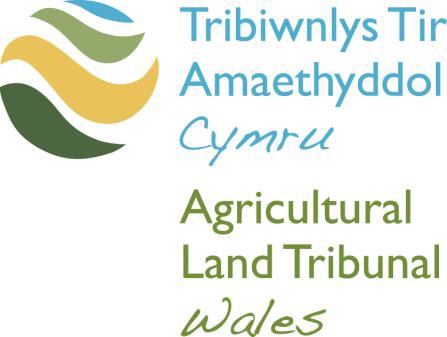 Article 13 (1) of the Agricultural Holdings (Arbitration on Notices)Order 1987 Application by Tennant to Postpone Operation of Notice to QuitThis Application form is also available in Welsh. Please contact the Tribunal for a Welsh version of this form.The tribunal will accept applications by email to AgriculturalLandTribunalWales@gov.wales or in hard copy by post. 
If sending a hard copy, please send the completed application form together with the specified documents to: Agricultural Land Tribunal WalesWelsh Tribunals UnitPO Box 100Llandrindod WellsPowysLD1 9BWIf you have any queries you can contact the Tribunal by email or on 0300 025 9809.We welcome calls in Welsh and English.The Agricultural Land Tribunal Wales welcomes correspondence and phone calls in Welsh and English. This includes submitting forms, documents and written representations to the Tribunal.Section 1 – Information about YouSection 2 – Information about the Application MadeSection 3 – About the ApplicationThe Tribunal consented on (date), to the operation of a Notice to Quit on the application of my landlord.  If the operation of the Notice to Quit is not postponed it will expire on   (date) The facts and matters on which I rely in support of my Application are:Section 4 – Statement of TruthI believe (the Applicant believes) that the facts stated in this document are true.	I am duly authorised by the Applicant to sign this statement1. Language PreferenceWould you prefer to correspond with us in:Welsh 			English      			    Both              			 Would you prefer any verbal communication to be in:Welsh 			English      			    Both              			 Would you prefer to speak Welsh or English at your Tribunal Hearing?Welsh 			English      			    Both              			 2. Languages SpokenWhat languages do you use to communicate? (Please tick all that apply)Welsh 			English			Other (please state)		3. We would like to support the use of the Welsh language in Tribunals.  If you can speak Welsh, and have indicated English as your language of choice, is there a specific reason why you have chosen to communicate in English? (Your answer will not affect the substance of your case in any way) Full NameAddress (including Postcode)Telephone NumberEmail AddressTribunal NumberALTName of ApplicantAddress of HoldingFull NameName of Applicant’s Solicitor/Agents firm, if applicableDateSignature